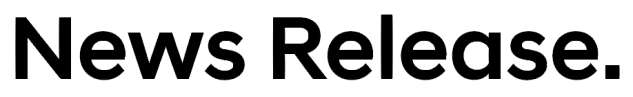 Live broadcast of two Hyundai World Premieres at Geneva International Motor ShowBroadcast of press conference begins at 08:10 CET, Thursday 07 March 2017The live stream will be available via www.hyundai.news/GIMS2017The highlight of the show will be the world premiere of New Generation i30 Wagon Hyundai Motor demonstrates its next step in pioneering Fuel Cell technologyMarch 1st, 2017 – Hyundai Motor will be live-streaming its press conference at the 2017 Geneva International Motor Show, allowing a wider audience to find out all the news about its new models. Media, fans and enthusiasts around the world who cannot make it to the Show can become part of the experience thanks to the live-stream broadcast.The highlight of the show will be the New Generation i30 Wagon. The new member of the i30 family maintains the timeless design of its five-door sibling, adding elegance and versatility in its body style.The i30 Wagon’s sleek design does not compromise boot space, it has one of the biggest boots in the segment.Hyundai Motor will also be revealing its vision for the future in Fuel Cell technology, with an all-new concept car. The Hyundai Motor press conference will be held in Pavilion 1, Stand 1040 at 08:15 CET on Tuesday 07 March 2017, and the live stream will be available via www.hyundai.news/GIMS2017 .How to follow the Hyundai Motor Europe live stream from the Geneva International Motor Show 2017:•	To view the Hyundai press conference live, visit: 
www.hyundai.news/GIMS2017 or https://www.facebook.com/www.Hyundai.News/•	The Hyundai live player can be embedded in other websites: 	<iframe id="ls_embed_1488293437" src="https://livestream.com/accounts/6386214/events/7073534/player?width=640&height=360&enableInfoAndActivity=true&defaultDrawer=&autoPlay=true&mute=false" width="640" height="360" frameborder="0" scrolling="no" allowfullscreen> </iframe>•	Video material provided for downloading is for editorial purposes only and is free of charge. This includes the press conference and interviews.•	After the event, the entire press conference and highlight clips will be available at www.hyundai.news/GIMS2017Satellite details / Technical information for TV media regarding live broadcastDate: March 7, 2017 Time: 08.05am - 08.35am CET / 07.05am - 07.35am GMTSatellite: 		EUT 12WB Transponder (digital): 	D 11, Channel D+, Slot 4-4 Downlink Frequency: 	11.676,753 MHz Polarisation: 		X Video Std: 		1080i/50 Hz PAL Audio Channels: 		Channel 1 +2: IT (english) Modulation: 		DVB-S2 / 8 PSK Symbol rate: 		7.2000 Msymb/s FEC: 			3/4 MPEG: 			4:2:0 / MPEG4 Encryption: 		No encryption-Ends-About Hyundai Motor Europe
In 2016, Hyundai Motor achieved registrations of 505,396 vehicles in Europe – an increase of 7.5% compared to 2015. During the last two years the company replaced 90% of its model line-up to create the youngest car range in Europe. 90% of the vehicles Hyundai sold in the region are models designed, engineered, tested and built in Europe to meet the needs of European customers, served by the company’s extensive European infrastructure. This includes two factories in the Czech Republic and Turkey, which have a combined annual capacity of 600,000 units. Hyundai Motor sells cars in 31 European countries through 1,600 European dealerships responsible for more than 2,100 sales outlets. 
Hyundai Motor offers its unique Five Year Unlimited Mileage Warranty package with all new cars sold in the region, providing customers with a five-year warranty with no mileage limit, five years of roadside assistance and five years of vehicle health checks.More information about Hyundai Motor Europe and its products is available at www.hyundai.news.Follow Hyundai Motor Europe on Twitter @HyundaiEurope and Instagram @hyundainewsContactFlorian Büngener					Katharina VermillionCorporate & Brand PR Manager			PR assistant manager		Phone: +49-69-271472-465			Phone: +49-69-271472-415fbuengener@hyundai-europe.com 			kvermillion@hyundai-europe.comAbout Hyundai MotorEstablished in 1967, Hyundai Motor Company is committed to becoming a lifetime partner in automobiles and beyond. The company leads the Hyundai Motor Group, an innovative business structure capable of circulating resources from molten iron to finished cars. Hyundai Motor has eight manufacturing bases and seven design & technical centers worldwide and in 2016 sold 4.86 million vehicles globally. With more than 110,000 employees worldwide, Hyundai Motor continues to enhance its product line-up with localized models and strives to strengthen its leadership in clean technology, starting with the world’s first mass-produced hydrogen-powered vehicle, ix35 Fuel Cell and IONIQ, the world’s first model with three electrified powertrains in a single body type.